Plant Tissues: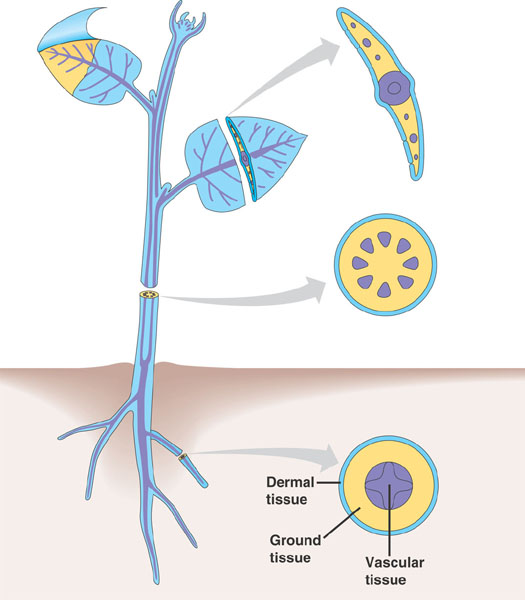 Vascular plants have three tissue systems- the dermal tissue system, vascular tissue system, and ground tissue system. Fill in the following table: Characteristics of Plant and Tissue SystemsCharacteristics of Plant and Tissue SystemsCharacteristics of Plant and Tissue SystemsCharacteristics of Plant and Tissue SystemsCharacteristics of Plant and Tissue SystemsCharacteristics of Plant and Tissue SystemsTissue SystemLocationFunction in rootsFunction in stemsFunction in leavesExample(s):Dermal tissue systemVascular tissue systemGround tissue system